Avis de refus de mener une enquête sur une plainte de défaut de dépôt d’un document d’information (Loi sur la transparence des engagements électoraux, L.N.-B. 2018, c. 1, article 9)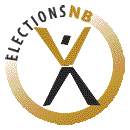 P 10 016(2018-07-31)Partie A : PlaignantPartie A : PlaignantParti politique enregistréReprésentant officielPartie B : Plainte sur le défaut de déposer un document d’informationParti politique enregistré contre lequel la plainte est formuléeRésumé de la plainteDate et heure de réception de la plaintePartie C : Examen de la plainte par le contrôleur du financement politiqueLe contrôleur refuse d’enquêter sur la plainte, car il estime que : la plainte est frivole, vexatoire ou déposée de mauvaise foi;ou compte tenu des circonstances, pareille enquête s’avère inutile.Autres raisons :Partie D : Décision du contrôleur du financement politiquePartie D : Décision du contrôleur du financement politique Rejeter la plainteSignature et date Avertir le représentant officiel du plaignant Joindre le courriel d’avisDate et heureAvertir le représentant officiel du destinataire Joindre le courriel d’avisDate et heure